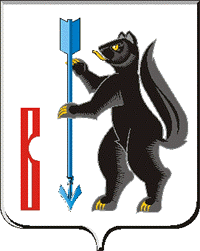 АДМИНИСТРАЦИЯГОРОДСКОГО ОКРУГА ВЕРХОТУРСКИЙР А С П О Р Я Ж Е Н И Еот  24.05.2017г. № 145г. ВерхотурьеОб утверждении Плана проведения Финансовым управлением Администрации городского округа Верхотурский плановых проверок при осуществлении закупок для обеспечения нужд городского округа Верхотурский в соответствии с Федеральным законом от 05 апреля 2013 года № 44–ФЗ «О контрактной системе в сфере закупок товаров, работ, услуг для обеспечения государственных и муниципальных нужд» на второе полугодие 2017 годаВ соответствии со статьей 99 Федерального закона от 05 апреля 2013 года № 44–ФЗ  «О контрактной системе в сфере закупок товаров, работ, услуг для обеспечения государственных и муниципальных нужд», постановлением Администрации городского округа Верхотурский от 16 февраля 2015 года № 162 «Об утверждении административного регламента исполнения муниципальной функции «Осуществление контроля в сфере закупок товаров, работ, услуг для муниципальных нужд городского округа Верхотурский»», руководствуясь статьей 26 Устава городского округа Верхотурский:1. Утвердить План проведения Финансовым управлением Администрации городского округа Верхотурский плановых проверок при осуществлении закупок для обеспечения нужд городского округа Верхотурский в соответствии с Федеральным законом от 05 апреля 2013 года № 44–ФЗ «О контрактной системе в сфере закупок товаров, работ, услуг для обеспечения государственных и муниципальных нужд» на второе полугодие 2017 года (прилагается).2. Опубликовать настоящие распоряжение в информационном бюллетене «Верхотурская неделя», разместить на официальном сайте городского округа Верхотурский и сайте закупок www.zakupki.gov.ru.3. Контроль исполнения настоящего распоряжения возложить на заместителя главы Администрации городского округа Верхотурский по экономике Ружицкую С.Л.Глава Администрации городского округа Верхотурский                                                     В.В. СизиковУтвержденраспоряжением Администрациигородского округа Верхотурский24.05.2017г. № 145«Об утверждении Плана проведения Финансовым управлением Администрации городского округа Верхотурский плановых проверок при осуществлении закупок  для обеспечения нужд городского округа Верхотурский в соответствии с Федеральным закономот 05 апреля 2013 года № 44 – ФЗ «О контрактной системе в сфере закупоктоваров, работ, услуг для обеспечения государственных и муниципальных нужд» на второе полугодие 2017 года»ПЛАН проведения Финансовым управлением Администрации городского округа Верхотурский плановых проверок при осуществлении закупок для обеспечения нужд городского округа Верхотурский в соответствии с Федеральным законом от 05 апреля 2013 года № 44–ФЗ «О контрактной системе в сфере закупок товаров, работ, услуг для обеспечения государственных и муниципальных нужд» на  второе полугодие 2017 года№ п/пНаименование субъекта проверки(ИНН, адрес местонахождения)Основание проведения проверкиЦель проведения проверкиМесяц начала проведения проверки123451.Дума городского округа Верхотурский (ИНН 6640004004, 624380, Свердловская область, г. Верхотурье, ул. Советская, д. 4)Проверка ранее не проводиласьПредупреждение и выявление нарушений законодательства Российской Федерации о контрактной системе в сфере закупок, работ, услуг и иных нормативных правовых актовСентябрь2.Муниципальное автономное дошкольное образовательное учреждение «Детский сад № 25»  (ИНН 6640002737, 624380, Свердловская область, г. Верхотурье,  ул. Кушвинская, д. 16)По истечению шестимесячного срокаПредупреждение и выявление нарушений законодательства Российской Федерации о контрактной системе в сфере закупок, работ, услуг и иных нормативных правовых актовНоябрь3.Муниципальное бюджетное учреждение  дополнительного образования  «Детско-юношеская спортивная школа» (ИНН 6640002871, 624380, Свердловская область, г. Верхотурье,  ул. Мелиораторов, д. 42 «С»)По истечению шестимесячного срокаПредупреждение и выявление нарушений законодательства Российской Федерации о контрактной системе в сфере закупок, работ, услуг и иных нормативных правовых актовДекабрь4.Муниципальное казенное общеобразовательное учреждение «Красногорская средняя общеобразовательная школа» (ИНН 6640002832, 624380, Свердловская область, Верхотурский район, с. Красногорское,  ул. Ленина, д. 6)Проверка ранее не проводиласьПредупреждение и выявление нарушений законодательства Российской Федерации о контрактной системе в сфере закупок, работ, услуг и иных нормативных правовых актовДекабрь